看完影片後，請全班一起討論後回答下列問題，填寫完請於當日放學前交回活動組。★重要提醒:若批改後，該班答對題數未達五題，需加寫另一張學習單，要認真看喔!請問國民法官制度將於什麼時候正式實施?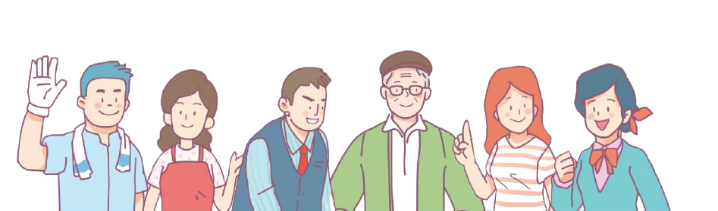 (A)2022年12月(B)2023年1月(C)2023年3月2.下列何者非擔任國民法官必須具備的資格?(A)年滿20歲(B)具有中華民國國籍(C)在轄區繼續居住四個月以上3.國民法官法庭由以下列哪些人組成? (A)法官2人加國民法官6人(B)法官3人加國民法官6人(C) 法官3人加國民法官4人4.下列四位長期居住台南市的民眾，何人有機會被選任為台南地方法院的國民法官？ (A) 今年符合公民投票資格的黃阿田 (B)七年前因詐欺罪坐牢一年的葉大雄 (C) 擔任國中公民老師五年的林珊珊 (D) 去年當選台南市議員的郭靜香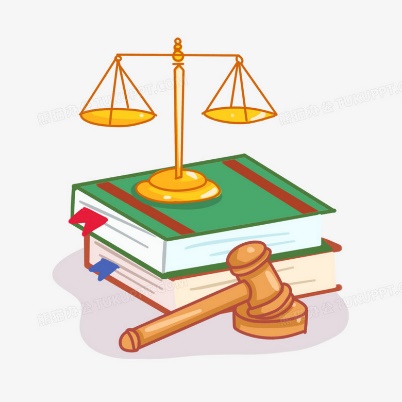 5.下列哪些人可以拒絕擔任國民法官? (A)年滿70歲的人   (B)學校老師或在學學生              (C)工作家庭有重大需要無法執行職務(D)以上皆是6.下列何者非國民法官可以參與審判的案件?(A) 最輕本刑10年以上有期徒刑之罪(如殺人)(B)故意犯罪因而發生死亡結果(如酒駕致死)(C) 少年刑事案件及毒品防制條例案件7.在國民法官法庭的終局評議中，下列說明何者正確? (A)有罪的判定，國民法官和法官雙方都要有同意票(B)死刑的科處須達1/2以上同意票 (C)若大家意見歧異無法達到過半意見，則須重新投票班級:                   導師簽名: